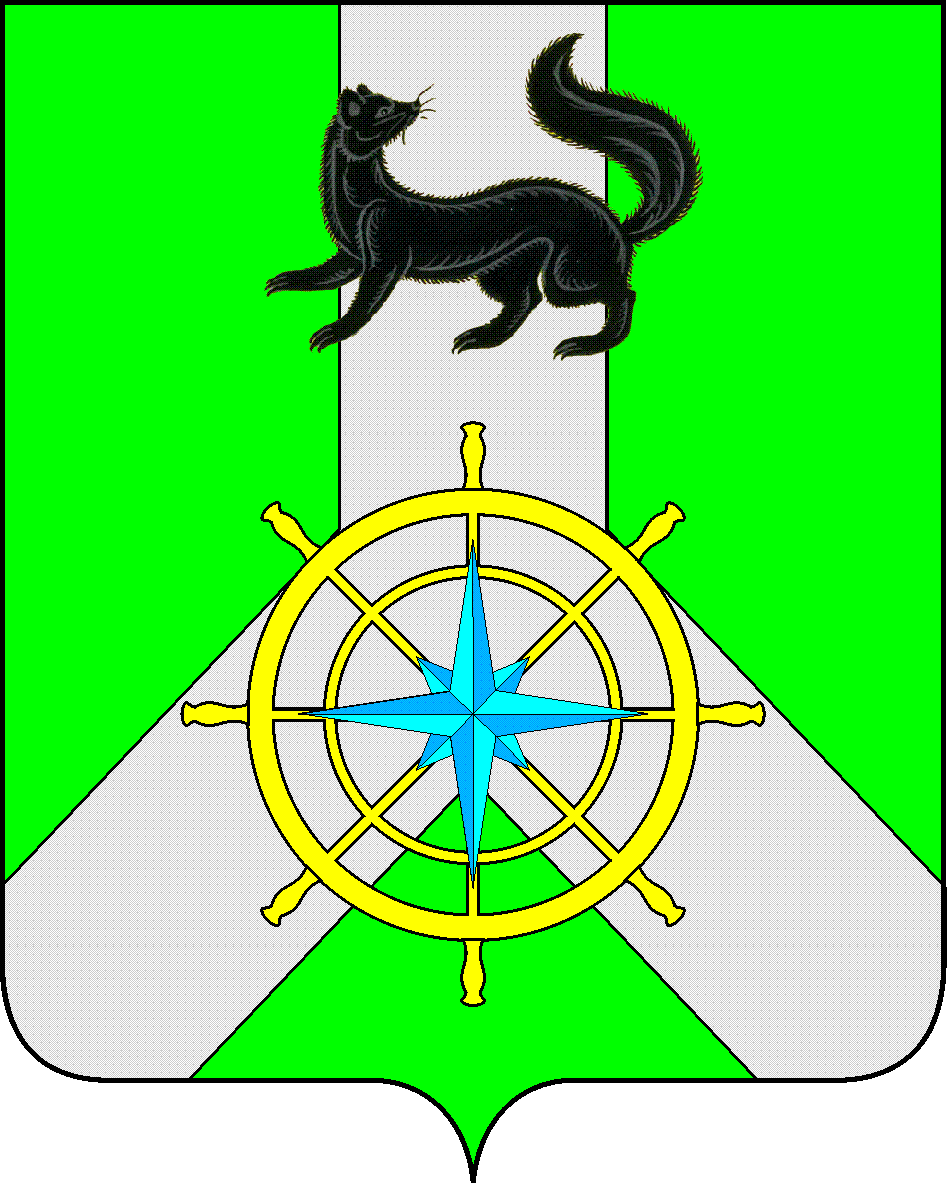 Р О С С И Й С К А Я   Ф Е Д Е Р А Ц И ЯИ Р К У Т С К А Я   О Б Л А С Т ЬК И Р Е Н С К И Й   М У Н И Ц И П А Л Ь Н Ы Й   Р А Й О НА Д М И Н И С Т Р А Ц И Я П О С Т А Н О В Л Е Н И ЕВ целях корректировки  целевых показателей,  в соответствии с постановлением администрации Киренского муниципального района от 19.04.2016 г. № 189 «Об утверждении Положения о порядке принятия решений о разработке, реализации и оценке эффективности муниципальных программ Киренского района» (с изменениями от 09.09.2016г., от 19.12.2018г., от 08.06.2022г.), распоряжением администрации Киренского муниципального района от 07.10.2021 г. №145 «Об утверждении перечня муниципальных программ Киренского района» (с изменениями от 27.09.2022г.), руководствуясь статьями 39,55 Устава муниципального образования Киренский район, администрация Киренского муниципального района, П О С Т А Н О В Л Я Е Т:1. Внести в муниципальную программу «Профилактика правонарушений на территории Киренского района на 2021-2026 г.г.» следующие изменения:1.1. Паспорт муниципальной программы изложить в новой редакции, (приложение №1 к настоящему  постановлению).1.2. Раздел 5 «Ожидаемые конечные результаты реализации муниципальной программы»   изложить в следующей редакции: «В результате реализации муниципальной программы, решения поставленных задач и достижения поставленной цели ожидается увеличение доли населения, охваченного мероприятиями по профилактике правонарушений, от общей численности (нарастающим итогом) до 70%».1.3. Приложение №1 «Сведения о составе  и значениях целевых показателей муниципальной программы»  изложить в новой редакции, (приложение №2 к настоящему  постановлению).2. Настоящее постановление вступает в силу со дня его подписания и подлежит размещению на официальном сайте администрации Киренского муниципального района https://Kirenskraion.mo38.ru.3.Контроль за исполнением настоящего постановления оставляю за собой. И.о. главы администрации Киренского муниципального района                                                                       И.А. Кравченко                                                                            Приложение №1к постановлению администрацииКиренского муниципального района от 30.12.2022г. №806ПАСПОРТМУНИЦИПАЛЬНОЙ ПРОГРАММЫ КИРЕНСКОГО РАЙОНА«Профилактика правонарушений на территории Киренского района на 2021-2026 г.г.»СОГЛАСОВАНО:Начальник отдела по экономике                                                                                                               М.Р. СиньковаНачальник правового отдела                                                                                                                      И. С. Чернина                       Подготовила: О.И.Житлухина-главный специалист-отв. секретарь административной комиссииот 30 декабря  2022 г.                                      № 806г. КиренскО внесении изменений в муниципальную программу «Профилактика правонарушений на территории Киренского района на 2021-2026 г.г.»Наименование муниципальной программы  «Профилактика правонарушений на территории Киренского района на 2021-2026 г.г.»Ответственный исполнитель муниципальной программыГлавный специалист-ответственный секретарь административной комиссииСоисполнители муниципальной  программыотсутствуютУчастники муниципальной программыотсутствуютЦель муниципальной программы Совершенствование работы по профилактике преступлений и правонарушений. Задачимуниципальной программыОрганизация правового просвещения и правового информирования населения районаСроки реализации муниципальной программы2021-2026 годыЦелевые показатели муниципальной  программыПроцент охвата населения мероприятиями по информированности ( нарастающим итогом)Подпрограммы муниципальной программыотсутствуютОсновные мероприятия муниципальной программыПроведение просветительной работы среди населения, направленной на профилактику правонарушенийРесурсное обеспечение муниципальной  программыФинансирование программы предусмотрено за счет средств районного бюджета  в объеме –472,7  тыс.рублей, в том числе по годам:2021 год –   77,7 тыс. рублей;2022 год -    75,0 тыс. рублей;2023 год –   75,0 тыс. рублей;2024 год -    75,0 тыс. рублей;2025 год -    85,0 тыс. рублей2026 год -    85,0 тыс. рублейОжидаемые конечные  результаты реализации муниципальной программыУвеличение доли населения, охваченного мероприятиями по профилактике правонарушений (нарастающим итогом  до 70%)